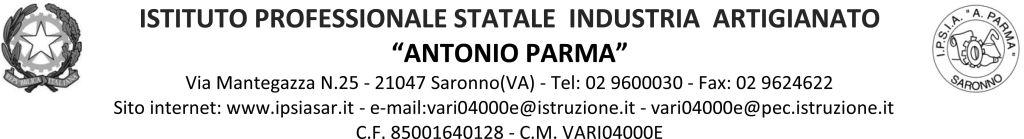 Circ. n. 158                                                                                                Saronno, 25-01-2022	Ai Docenti, agli Alunni, ai Genitori ai Referenti di Educazione Civica delle Classi QuinteOGGETTO: incontro sul tema “Il Disobbediente”, dott. Andrea FranzosoA seguito di quanto deliberato nel Collegio Docenti del 10/09/2021, le Classi Quinte del nostro Istituto parteciperanno a un incontro dal titolo “Il Disobbediente”, durante il quale interverrà il Dott. Andrea Franzoso, autore dell’omonimo libro, il giorno 27.01.2022.L’evento è programmato nell’ambito del “Progetto Legalità” e dell’insegnamento di “Educazione Civica”, secondo il seguente calendario:Il docente di Lingua e letteratura italiana della classe, nei giorni precedenti, ha spiegato ai suoi studenti la finalità dell’incontro, e inviterà a prendere appunti per lo svolgimento della prova successiva all’incontro.Si ricorda ai docenti di lingua e letteratura italiana che dovranno somministrare una verifica/tema agli studenti che verterà sull’incontro. Il voto, in base alla prova, potrà essere considerato valido sia per italiano sia per educazione civica.                                                                                                   IL DIRIGENTE SCOLASTICO                                                                                                          (Prof. Alberto Ranco)ClasseDataOrarioDocente/i di sorveglianzaLuogo 5 AA27-01-229.10 – 11.00Docenti in servizioAula Magna5 AS27-01-229.10 – 11.00Docenti in servizioAula Magna5 BA27-01-229.10 – 11.00Docenti in servizioAula Magna5 CA27-01-2211.10 – 13.00Docenti in servizioAula Magna5 BS27-01-2211.10 – 13.00Docenti in servizioAula Magna5 AC27-01-2211.10 – 13.00Docenti in servizioAula Magna5 CS27-01-2211.10 – 13.00Docenti in servizioOn line